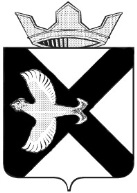 Боровская  поселковая  ДумаР Е Ш Е Н И Е27 января 2016 г.				              		             № 70п.БоровскийТюменского муниципального районаВ соответствии с Бюджетным кодексом Российской Федерации, Федеральным законом от 06.10.2003 № 131-ФЗ «Об общих принципах организации местного самоуправления в Российской Федерации», Уставом муниципального образования поселок Боровский Боровская поселковая  Дума  Р Е Ш И Л А:Внести в решение Боровской поселковой Думы от 29.05.2013 №361 «Об утверждении Положения о бюджетном процессе в муниципальном образовании поселок Боровский в новой редакции» (далее-Положение)  следующие изменения:По тексту Положения слова «глава администрации» заменить на слова «глава муниципального образования»;По тексту Положения слова «планово-бюджетная  комиссия» заменить на слова «комиссия по экономическому развитию, бюджету, финансам и налогам»Пункт 2.9 статьи 11 Положения изложить в новой редакции: «2.9. перечень муниципальных программ с указанием планируемых размеров финансирования»;Подпункт б пункта 2 статьи 15 Положения  изложить в новой редакции: расходы на  муниципальные программы.2.  Опубликовать настоящее решение на официальном сайте муниципального образования поселок Боровский.3. Контроль за выполнением настоящего решения возложить на комиссия по экономическому развитию, бюджету, финансам и налогам.Глава муниципального образованияС.В. СычеваПредседатель Думы                                                                            А.А. Квинт